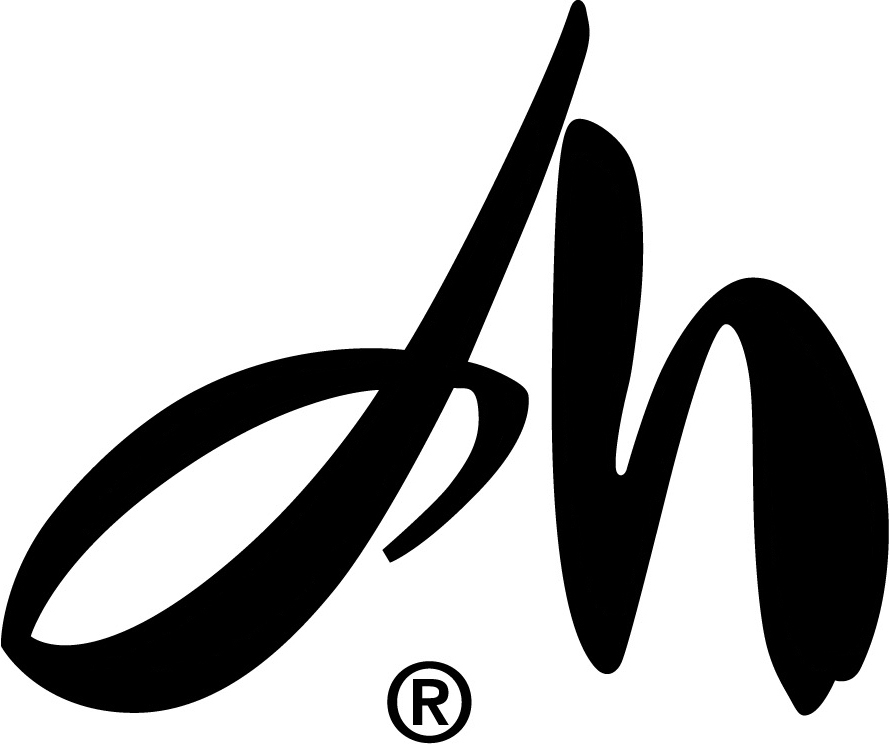 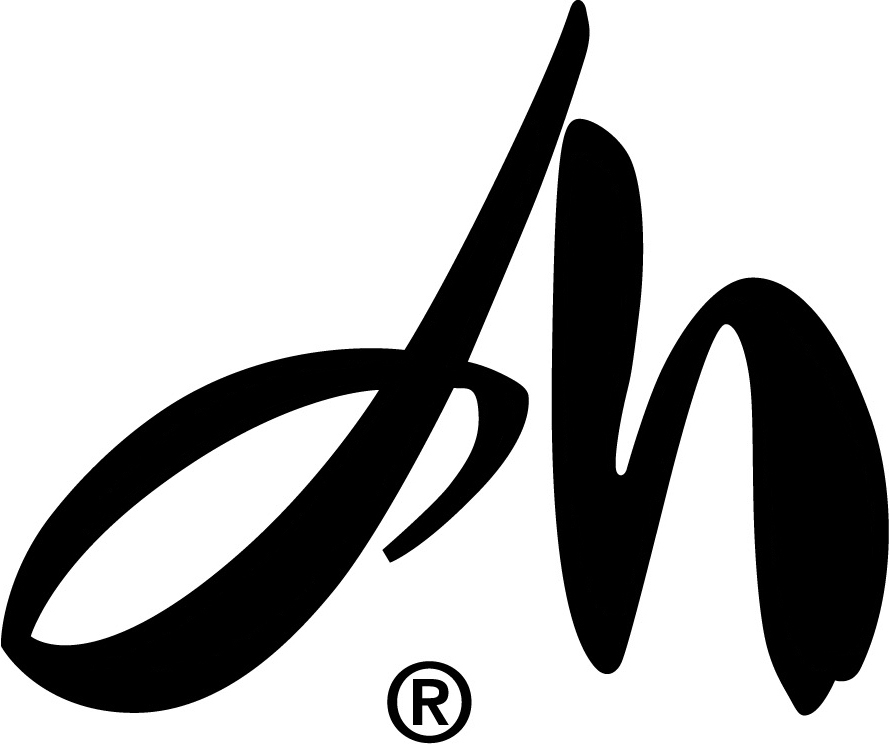 АнкетаСведения об участнике конкурсаФИО Тюлякова Дарья КонстантиновнаДата рождения 20.03.2001Школа, класс гимназия № 293, 5 «В»Назовите образовательные события, которые Вы считаете для себя наиболее значимыми городской конкурс «ЕжеДневник младшего школьника»;научно-практическая конференция «Купчинские юношеские чтения: наука, творчество, поиск»;региональный литературный конкурс «Мое сказкотворчество»Каким социально значимым опытом Вы можете поделиться с участниками конкурса? организовать мастер-класс по бумажной пластике, научить разным техникам бумажного творчестваЧто побудило Вас стать участником конкурса? представить и обсудить результаты и находки своей работы; узнать, чем интересуются сверстники Кто входит в Вашу группу поддержки? семья и одноклассникиКакие дополнительные сведения Вы считаете необходимым сообщить о себе жюри конкурса (средний балл, оценка по иностранному языку, другое)? средний балл успеваемости 4,77; изучаю французский и английский языки; занимаюсь баскетболом и легкой атлетикой; посещаю дизайн-студию «Креатив»Сведения о представляемом проектеНазвание проекта Творим коняшек из разных бумажекИдея, девиз, слоган проекта Творим как маги из любой бумаги: лошадок, коняшек и всяких милашекНа решение каких проблем направлен проект? Разыскать, ознакомиться и освоить все доступные техники работы с бумагой; научить сверстников наиболее интересным техникамЧто изменилось (изменится) в результате реализации проекта? Обогатилась моя коллекция и интерьер комнаты, улучшился климат в классе, мои взаимоотношения со сверстникамиЧему Вы научились в ходе создания (реализации) проекта? Научились делать диковинные и удивительные открытки и подарки; увидели в бумаге не только расходный бытовой материал, но и источник творчества, средство вырабатывания общеучебных практических навыков и умений